Задание 07.05.202 год обучения1.  Повторить тональную растяжку и правила штриховки.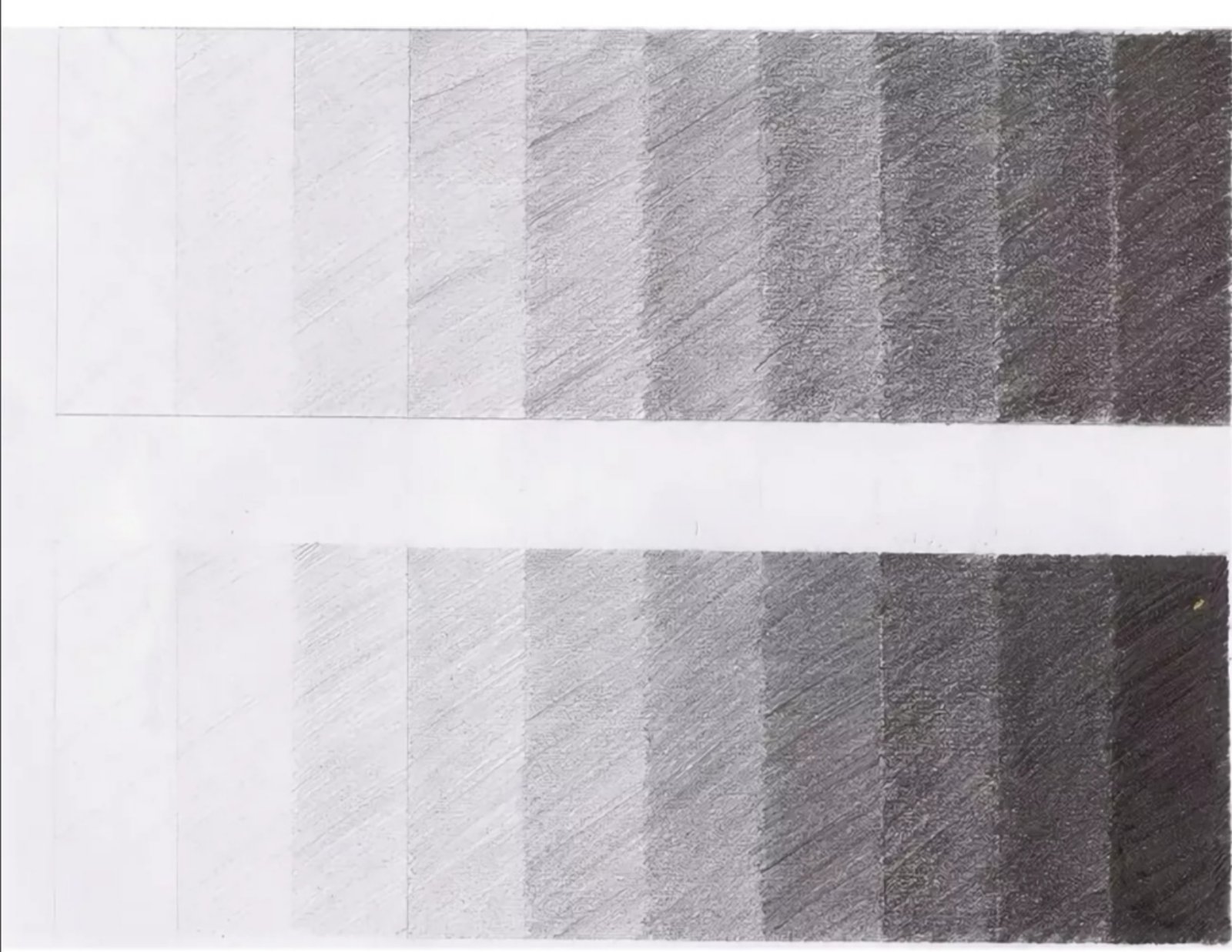 2. Выполнить построение и начало тональной проработки яйца.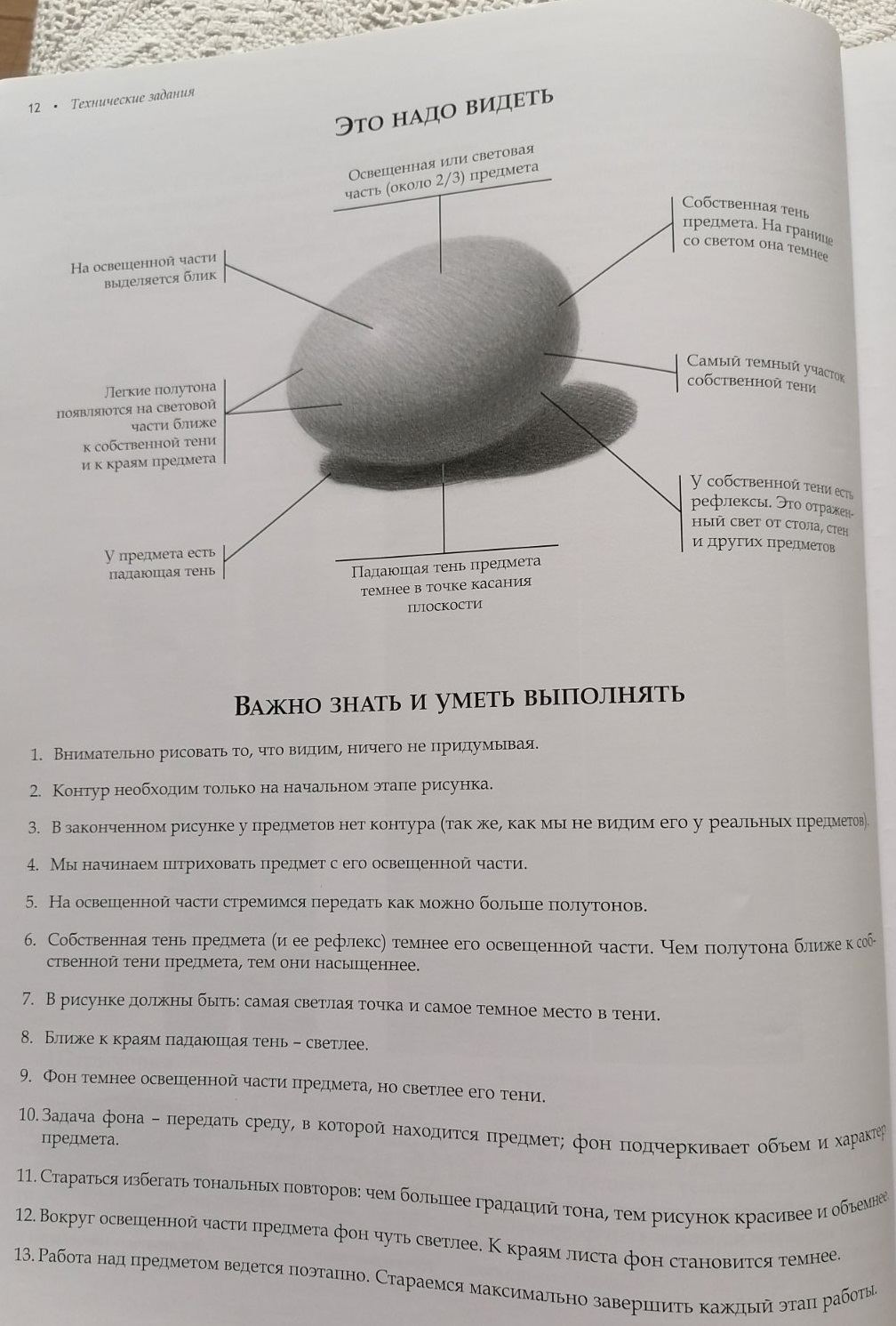 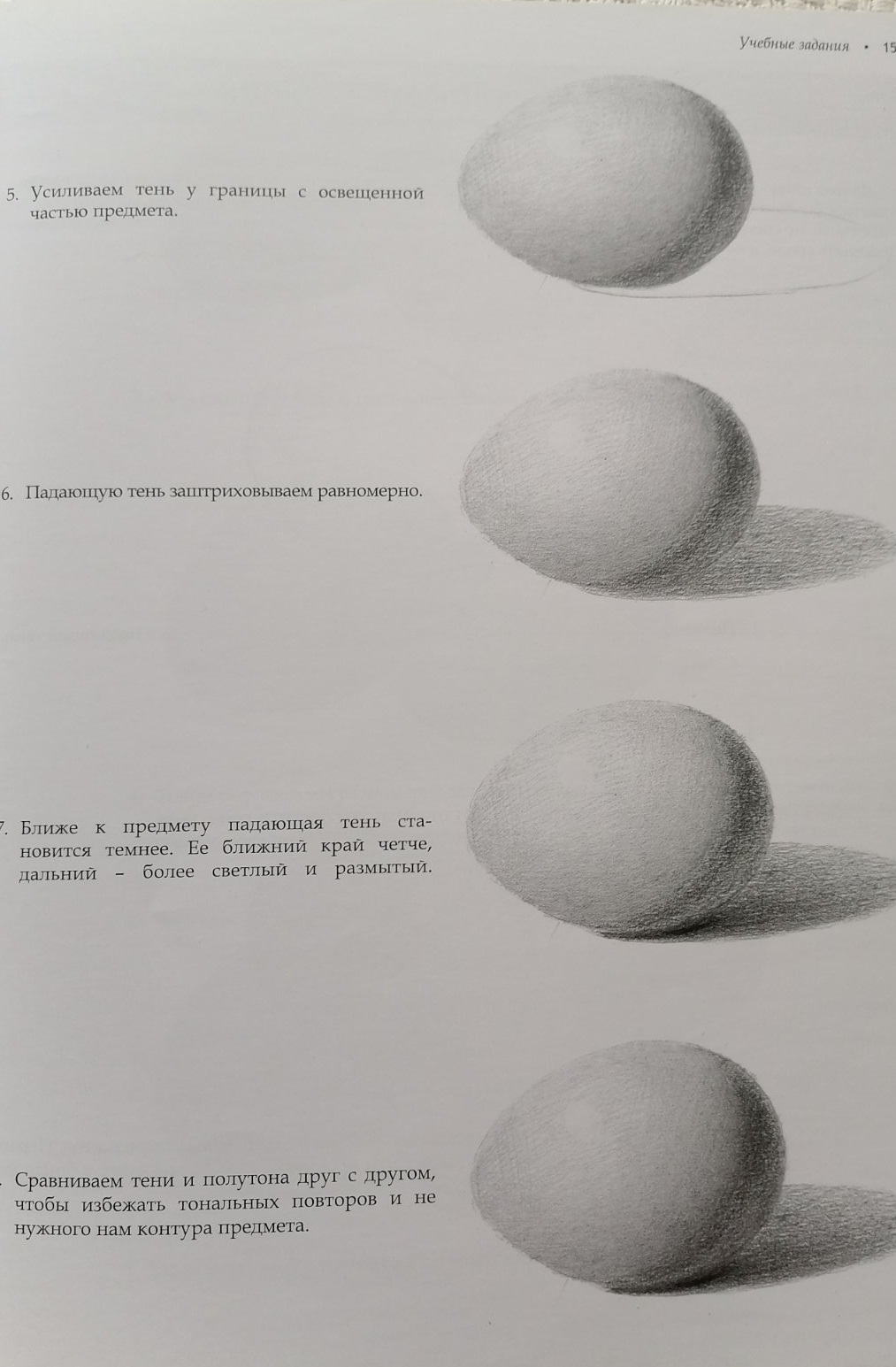 